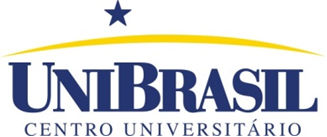 CURSO DE ESPECIALIZAÇÃO: <NOME DA ESPECIALIZAÇÃO> (Nos termos da Resolução CNE/MEC nº 01/2018). Curitiba 2019NOME DO CURSO E ÁREA DO CONHECIMENTONOME DO CURSO: <nome do curso>  ÁREA DO CONHECIMENTO: <área de conhecimento>PRINCÍPIOS NORTEADORES DO CURSO <contextualizar e dissertar sobre a importância e relevância do curso>JUSTIFICATIVA E DIFERENCIAIS DO CURSO<dissertar sobre a justificativa e apontar os diferenciais do curso>HISTÓRICO DA INSTITUIÇÃO (texto padrão não alterar)A Instituição iniciou suas atividades no primeiro semestre de 2000, apenas com o curso de Direito, na então Faculdade de Ciências Sociais Aplicadas do Brasil. Desde o início esteve localizada no bairro do Tarumã, em Curitiba, em um campus com aproximadamente 150.000 metros quadrados. Na metade do ano de 2003 transformou-se nas Faculdades Integradas do Brasil. No ano de 2014, a Instituição recebeu o credenciamento do MEC garantindo o status de Centro Universitário Autônomo do Brasil – UniBrasil.OBJETIVOS<descrever o objetivo geral e específicos do curso>PÚBLICO-ALVO<descrever o público-alvo> COORDENAÇÃO <nome do(a) Coordenador(a)>E-mail:Telefone:Currículo resumido<máximo de 290 caracteres>CARGA HORÁRIAO Curso tem duração de XX meses com carga horária total de xxx horas.<demais detalhes importantes sobre o item>PERÍODO E PERIODICIDADEAs sessões em sala ocorrerão às xxxxxxxxxxxxxxxxxxx, semanalmente, quinzenalmente ou mensalmente, das xxxx às xxxxx. Poderão ocorrer recessos entre as disciplinas e nos feriados prolongados e nos períodos de férias acadêmicas, sem prejuízo da carga-horária total.Eventualmente poderá ocorrer a substituição de professores ou ajustes no cronograma de aulas, sem prejuízo do conteúdo ou da carga horária prevista para as disciplinas.CONTEÚDO PROGRAMÁTICO<escrever sobre a apresentação do conteúdo programático e após descrever os módulos/disciplinas><elaborar um quadro contendo o nome do módulo/disciplina e a carga horária correspondente><nome do módulo/disciplina> – Carga horária: xx horasEmenta: <descrever a ementa>Professor(a): <nome do professor responsável pelo módulo/disciplina>Referências:<citar pelo menos duas referências bibliográficas, preferencialmente que estejam disponíveis na biblioteca da Instituição> CORPO DOCENTE<descrever a titulação do corpo docente, a quantidade de cada titulação em número e percentual, bem como o perfil acadêmico e profissional dos mesmos><elaborar um quadro com o nome do professor e titulação>METODOLOGIA<dissertar sobre a metodologia de ensino a ser adotada e trabalhada durante o curso>ATIVIDADES COMPLEMENTARES<descrever caso seja necessário>INFRA-ESTRUTURA (texto padrão não é preciso alterar)O aluno do UniBrasil conta com uma ampla e completa infraestrutura: - Estacionamento - Salas de aulas- Laboratórios- Auditórios- Biblioteca- Cantinas e espaços de convivência- Clínicas Integradas de Saúde- Complexo Esportivo- Salas de LeituraCRITÉRIO DE SELEÇÃO (texto padrão não é preciso alterar)O pré-requisito para ingresso no curso é o curso de Graduação<caso seja necessário processo seletivo, importante descrever aqui de que forma ele será realizado>SISTEMAS DE AVALIAÇÃOAvaliação dos professores (texto padrão, sem necessidade de alteração)Para garantir a qualidade do curso, ao final de cada disciplina, os alunos avaliarão os Professores e a disciplina. Todos os eventuais problemas entre discentes e docentes deverão ser resolvidos pela Coordenação do Curso e/ou pela Coordenação Geral da Pós-graduação.Avaliação dos alunos<descrever de que forma os alunos serão avaliados e todos os aspectos acadêmicos e administrativos que envolvem o relacionamento e a conduta do aluno frente à dinâmica do curso>CONTROLE DE FREQUÊNCIA (texto padrão, sem necessidade de alteração)A aprovação depende de frequência mínima de 75% (setenta e cinco por cento) da carga horária prevista para cada módulo. As faltas deverão ser computadas de forma a atender o percentual mínimo para aprovação. Serão abonadas as faltas devidamente justificadas na forma legislação. Os alunos que não tiverem cumprido referida carga horária no período regular do curso frequentado poderão matricular-se para refazer a disciplina (módulo) em que tal carga não foi observada, em outra edição do curso na qual seja ofertada, de modo a suprir a exigência legal. A titulação ficará condicionada ao cumprimento da carga horária exigida legalmente. A instituição não se obriga a editar novo curso para assegurar o refazimento do módulo. O controle de frequência será feito por meio de chamada eletrônica. Os casos omissos serão resolvidos pela Coordenação.ELABORAÇÃO DE MONOGRAFIA<atualmente não há a obrigatoriedade da apresentação do TCC. No entanto se a opção for por manter o TCC, aqui deve-se descrever todos os aspectos que envolvem a execução do trabalho e suas regras> PERFIL DO EGRESSO<descrever o perfil do egresso>CERTIFICAÇÃO (texto padrão, sem necessidade de alteração)A expedição do Certificado de Especialista depende de aprovação com mínima de 7 (sete) nas avaliações de cada uma das disciplinas, aprovação com nota igual ou superior a 7(sete) na monografia e de frequência mínima de 75% da carga horária do curso.CENTRO UNIVERSITÁRIO AUTONOMO DO BRASIL -UNIBRASILRua Konrad Adenauer, 442, TarumãCEP: 82.820-540Tel (41) 3361-4271www.unibrasil.com.brposgraduacao@unibrasil.com.br